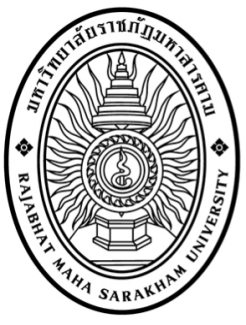 แบบฟอร์มขอปิดหลักสูตรมหาวิทยาลัยราชภัฏมหาสารคาม                 ***************************1. ชื่อหลักสูตรภาษาไทย	....................................................................................................................................ภาษาอังกฤษ       ....................................................................................................................................2. ชื่อปริญญาชื่อเต็ม  (ภาษาไทย)	......................................................................................................................          (ภาษาอังกฤษ)	......................................................................................................................ชื่อย่อ   (ภาษาไทย)	......................................................................................................................          (ภาษาอังกฤษ)	......................................................................................................................3. หน่วยงานที่รับผิดชอบ	สาขาวิชา...........................................................คณะ................................................................4. ความเป็นมาของหลักสูตรที่ขอปิด และเหตุผลในการปิดหลักสูตร4.1 หลักสูตรขออนุมัติเปิดครั้งแรก(1)  ได้รับการอนุมัติจากสภามหาวิทยาลัยราชภัฏมหาสารคาม ในการประชุมครั้งที่....................เมื่อวันที่................เดือน...............................พ.ศ................. (2) ได้รับทราบหลักสูตรจากสำนักงานคณะกรรมการการอุดมศึกษา(สกอ.) เลขที่......................เมื่อวันที่................เดือน...............................พ.ศ.................4.2 หลักสูตรปรับปรุงครั้งสุดท้าย          (1) ได้รับการอนุมัติจากสภามหาวิทยาลัยราชภัฏมหาสารคาม ในการประชุมครั้งที่..................เมื่อวันที่................เดือน...............................พ.ศ................. (2) ได้รับทราบหลักสูตรจากสำนักงานคณะกรรมการการอุดมศึกษา(สกอ.) เลขที่......................เมื่อวันที่................เดือน...............................พ.ศ.................4.3 เหตุผลในการปิดหลักสูตร(พิจารณาจากหลักเกณฑ์การขอปิดหลักสูตร หรือเหตุผลอื่น ๆ ที่เกี่ยวข้อง)ロไม่มีผู้สมัครเข้าเรียนติดต่อกัน 2 ปี ตั้งแต่ปี............................................................................ロไม่มีการจัดการเรียนการสอนติดต่อกันเกิน 2 ปี ตั้งแต่ปี........................................................ロมีหลักสูตรสาขาวิชาใหม่ทดแทน คือ หลักสูตร........................ สาขาวิชา..............................ロอาจารย์ประจำหลักสูตร/ผู้รับผิดชอบหลักสูตรไม่เป็นไปตามเกณฑ์มาตรฐานหลักสูตรฯ(ระบุ).....................................................................................................................................ロหลักสูตรไม่เป็นไปตามความต้องการของประเทศและนโยบายการผลิตบัณฑิตของ                มหาวิทยาลัยロ  จำนวนนักศึกษาต่ำกว่าแผนรับนักศึกษาอย่างต่อเนื่องロ  ต้องการปิดหลักสูตร เพื่อใช้ศักยภาพของอาจารย์เป็นอาจารย์ประจำหลักสูตรที่จะ                   พัฒนาใหม่ロอื่นๆ ระบุ..............................................................................................................................5. หน่วยงานต้นสังกัดมีแผนดำเนินการ หลังปิดหลักสูตร ดังนี้5.1 รายวิชาของหลักสูตรที่ขอปิด ประสงค์ให้ロปิดรายวิชาในหลักสูตรทั้งหมด (ทั้งนี้ไม่มีผลกระทบกับการเรียนการสอนในหลักสูตรอื่นๆของมหาวิทยาลัย)ロขอคงรายวิชาในหลักสูตรไว้ เนื่องจาก (ระบุเหตุผล)..................................................................................................................................................................................................................................................................................................................................................................................................................................................................................................................................................................................................................ชื่อหลักสูตร สาขาวิชาที่ใช้รายวิชาหลักสูตรที่ขอปิด (ระบุ).......................................................................................................................................................................................................................................................................................................................มีจำนวนทั้งสิ้น.................วิชา ดังนี้ (ระบุรหัสวิชา ชื่อวิชา และจำนวนหน่วยกิต)    5.2 นักศึกษาที่ยังมีเรียนอยู่ในหลักสูตร มีดังนี้             -  ปีการศึกษา.............................  จำนวน ....................... คน             -  ปีการศึกษา.............................  จำนวน ....................... คน             -  ปีการศึกษา.............................  จำนวน ....................... คนแนวทางการดำเนินการกับนักศึกษาที่ยังมีเรียนอยู่ในหลักสูตรนี้......................คน คณะยังคงเปิดสอนในหลักสูตรนี้จนกระทั่งนักศึกษาคนสุดท้ายสำเร็จการศึกษา แต่จะไม่รับนักศึกษาเพิ่มเติมอีก ตั้งแต่ภาคการศึกษาที่.......................ปีการศึกษา............................ เป็นต้นไป6. หน่วยงานต้นสังกัดมีแผนดำเนินการ หลังปิดหลักสูตร ดังนี้6.1 ภาระงานสอนของอาจารย์ประจำหลักสูตร หลังจากปิดหลักสูตรแล้ว6.2	แนวทางการบริหารหลักสูตรภายหลังการปิดหลักสูตร7.  กำหนดการปิดหลักสูตรตั้งแต่ภาคการศึกษาที่................ ปีการศึกษา..........................8. ได้ผ่านความเห็นชอบของคณะกรรมการประจำคณะ......................................................................ในการประชุมครั้งที่........... เมื่อวันที่............เดือน.......................พ.ศ. ……………………………..(ให้แนบเอกสารการประชุมมาด้วย)			ลงชื่อ.............................................................			 ( ....................................................................) 	                          คณบดีคณะ...............................................................			          วันที่.................เดือน......................พ.ศ............9. ได้ผ่านความเห็นชอบของคณะกรรมการสภาวิชาการ มหาวิทยาลัยราชภัฏมหาสารคาม ในการประชุมครั้งที่............ เมื่อวันที่............เดือน...............................พ.ศ. ………………..	                        ลงชื่อ.............................................................			  (.....................................................................) 	            รองอธิการบดี ปฏิบัติราชการแทนอธิการบดีมหาวิทยาลัยราชภัฏมหาสารคาม			  วันที่.................เดือน......................พ.ศ............10.  ได้รับอนุมัติ/เห็นชอบการปิดหลักสูตรจากสภามหาวิทยาลัยราชภัฏมหาสารคาม ในการประชุมครั้งที่..........................    เมื่อวันที่............เดือน...............................พ.ศ. ……………..หมายเหตุ :	การปิดหลักสูตร หมายถึง  การปิดหลักสูตรที่ได้รับการอนุมัติจากสภามหาวิทยาลัย โดยไม่มีการจัดการเรียนการสอนอีก  หากประสงค์จะเปิดสอนหลักสูตร จะต้องดำเนินการเสนอขออนุมัติเปิดหลักสูตรใหม่ รหัสวิชาชื่อวิชาหน่วยกิตลำดับชื่อ –สกุลคุณวุฒิสาขาวิชาภาระงานสอนหลังปิดหลักสูตร1.2.3.4.5.สถานะจำนวนนักศึกษาแนวทางจัดการ1. อยู่ระหว่างการเรียนในรายวิชาต่างๆ ตามหลักสูตร....จัดอาจารย์ผู้สอนที่มีความเชี่ยวชาญในรายวิชานั้น ๆ จนครบ (นักศึกษาคนสุดท้ายจะเรียนจบในภาคเรียนที่....ปี..............)2. สอบเค้าโครงวิทยานิพนธ์....1. จัดอาจารย์ที่ปรึกษาวิทยานิพนธ์ที่มีความเชี่ยวชาญในหัวข้อวิทยานิพนธ์นั้น2. กำกับดูแลการจัดทำวิทยานิพนธ์จนสำเร็จ3. อยู่ระหว่างการทำวิจัย/วิทยานิพนธ์....1. กำกับ ดูแลในการให้คำปรึกษาในการจัดทำวิจัย/วิทยานิพนธ์2. จัดหาแหล่งให้นำเสนอผลงานและเผยแพร่ผลงานตามเกณฑ์มาตรฐาน4. พร้อมสอบวิทยานิพนธ์/อยู่ระหว่างการสอบ/รอจบ....1. กำกับมาตรฐานในการสอบ2. กำกับการเผยแพร่ผลงานให้เป็นมาตรฐาน5. ดำเนินการชี้แจงเหตุผลในการปิดหลักสูตรให้กับนักศึกษา....ชี้แจงเมื่อ วันที่..........เดือน...................พ.ศ................
ประเด็นในการชี้แจงให้กับนักศึกษา ได้แก่...........................................................................................................................